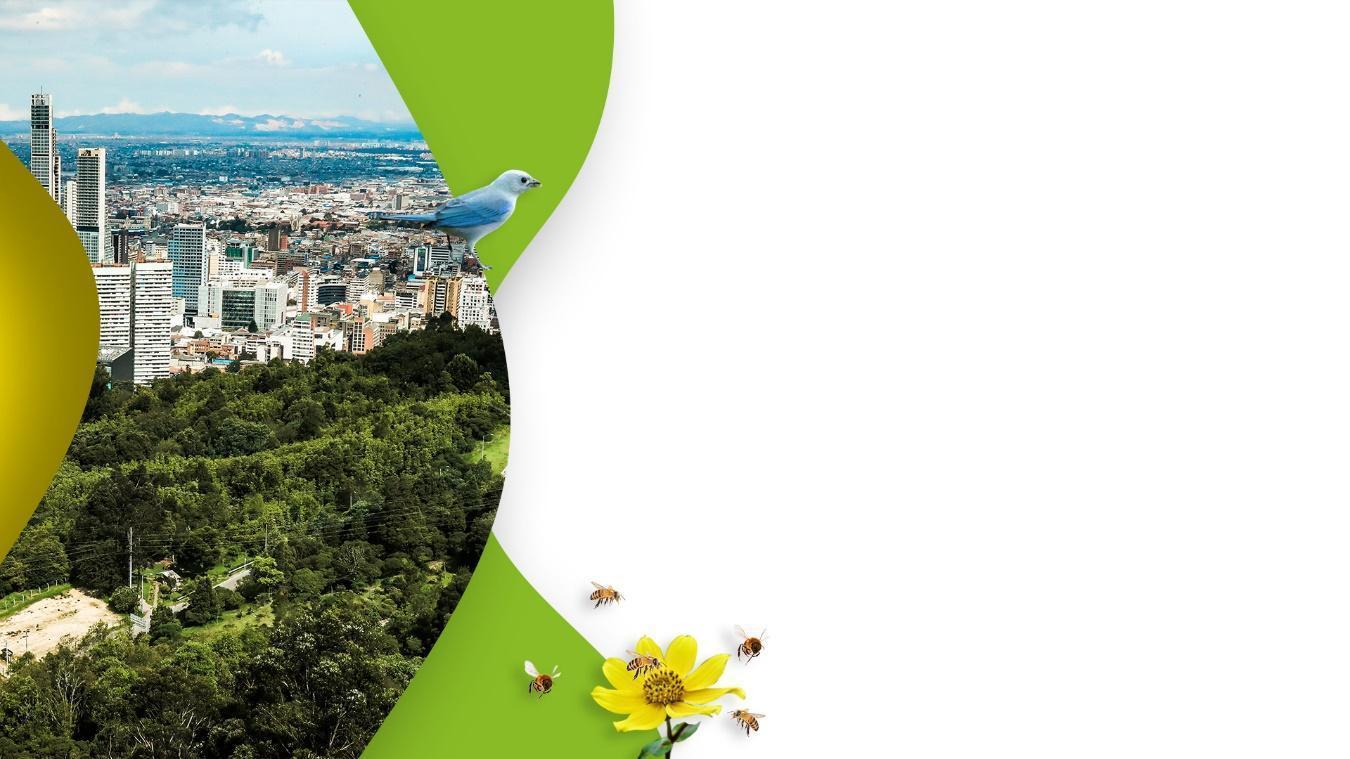 Tabla de contenido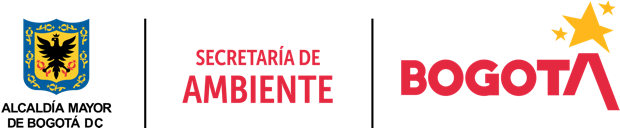 Introducción Como objetivo de los indicadores de gestión se establece la visualización del cumplimiento de los proyectos o metas propuestas con el fin de tener las bases necesarias para la toma de decisiones y permiten tener un control adecuado sobre una situación presentada, de ahí su importancia al hacer posible el actuar con base en las tendencias positivas o negativas observadas en su desempeño global.El desempeño de la Secretaría Distrital de Ambiente se mide en términos de resultados expresados en índices de gestión, medida gerencial que permite evaluar la gestión de la entidad frente a sus metas, objetivos y responsabilidades.A través del presente informe, se dan a conocer los resultados alcanzados en los indicadores que constituyen la gestión institucional de la SDA para el periodo de diciembre de 2021.Se presenta la medición y evaluación cuantitativa de los indicadores conforme la programación realizada por las dependencias de la Secretaría, en el marco del Plan de Desarrollo vigente.Así mismo, se presentan los resultados obtenidos de los indicadores de gestión asociados al cumplimiento de metas Plan de Desarrollo y de los que responden a la Plataforma Estratégica de la Entidad.  MetodologíaEvidenciar los avances en la gestión de los proyectos, metas y en general de las actividades propias de la SDA permite, de manera oportuna, establecer y analizar las causas que interfieren en el cumplimiento de estas y a la vez adelantar las acciones de mejora que faciliten el logro de los objetivos propuestos. En este sentido, la evaluación de la gestión se adelanta mediante el monitoreo de las metas y actividades programadas y de la medición de sus indicadores mes a mes conforme la programación establecida al inicio de cada vigencia. El análisis de la información, reportada por las áreas responsables de su ejecución, permite determinar tanto el porcentaje de avance mensual, como el cumplimiento acumulado al mes de reporte y en la vigencia.                                                                                                                                                                                                                                                                                                                                                                                                                                                                                                                                                                                                                                                                                                                                                                                                                                                                                                                                                                                                                                                                                                                                                                                                                                                                                                                                                                                                                                                                                                                                                                                                                                                                                                                                                                                                                                                                                                                                                                                                                                                                                                                                                                                                                                                                                                                                      La evaluación de la gestión de la entidad se realiza en el marco de la estructura por procesos establecida en el plan estratégico de la entidad en la que se identifican claramente los procesos Estratégico, Misional, de Apoyo y de Evaluación y control, a los cuales se les otorgó un peso ponderado, cuya medición aporta al cumplimiento de los objetivos institucionales, dependiendo la incidencia de cada uno en el logro de estos.Para interpretar la calificación de los indicadores se tienen en cuenta los siguientes intervalosEVALUACIÓN DE LOS INDICADORES DE GESTIÓN POR PROCESOEn el mapa de proceso de la entidad, todas las actividades de gestión son enmarcadas en cuatro (4) macroprocesos relacionados a continuación:MisionalEstratégicoApoyoControl y EvaluaciónMapa de Procesos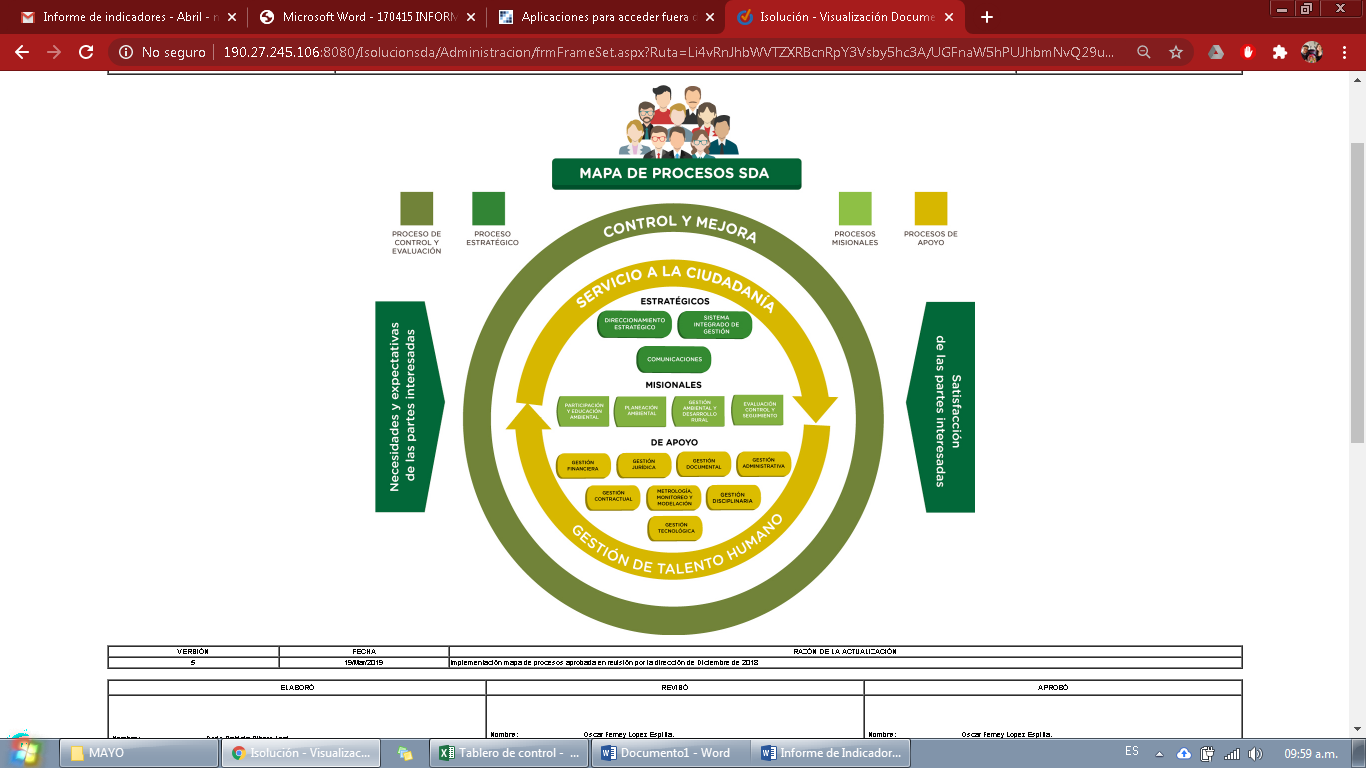 MEDICIÓN DE INDICADORES Como se define en el objetivo del procedimiento  Formulación, medición y evaluación de indicadores de gestión, establecer lineamientos y mecanismos para la definición, medición y evaluación de indicadores y sus resultados en la Secretaría Distrital de Ambiente con el fin de contribuir en el seguimiento de la gestión institucional, convirtiéndola en una herramienta que suministre información objetiva, oportuna y veraz que sirva de elemento de monitoreo y mejoramiento continuo que oriente en la toma de decisiones, se presenta a continuación el resultado  de las actividades programadas para el periodo de octubre y sus respectivos resultados, con este panorama presentado se pretende orientar a los responsables de cada indicador enfocar su gestión de las actividades definidas en un proceso de mejora continua. 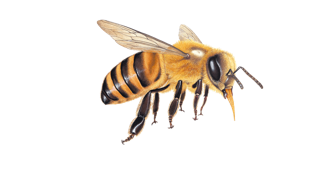 Indicadores con 100% de cumplimientoPara el mes de diciembre se evaluaron 116 indicadores, de los cuales se puede evidenciar 51 que cumplieron el 100% de las actividades programadas, en el cuadro relacionado a continuación se encuentra la información de los indicadores especificando proceso, área y la descripción del indicador.Indicadores con cumplimiento del 80% al 94%.Para el periodo evaluado se presentan 5 indicadores que estuvieron dentro del rango de cumplimiento al nivel favorable por debajo del 100%.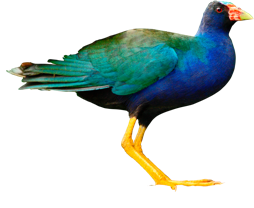 Indicadores con cumplimiento del 64%. al 77%Indicadores con cumplimiento superior al 100% 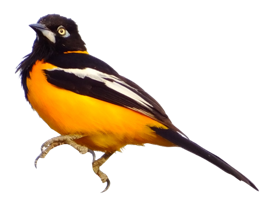 En la evaluación de los indicadores se evidenciaron 32 indicadores que presentaron cumplimiento superior al 100%, atribuidos a la ejecución de actividades adicionales que se realizaron de manera oportuna, permitiendo superar la meta programada.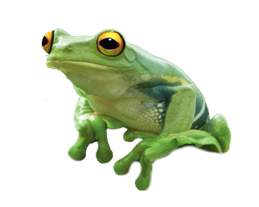 Indicadores con cumplimiento inferior al 55% En la evaluación de indicadores para el mes de septiembre se identificaron 25 indicadores con porcentajes de cumplimiento por debajo de 55%.El 30% reportado de avance del indicador “Estudios y/o trámites realizados para la adquisición de predios en zonas de interés ambiental del Distrito Capital” corresponde a la realización de comité de seguimiento con la EAAB en el marco del convenio 1240 de 2017 los días 11 de octubre, 8 de noviembre y 13 de diciembre de 2021, a fin de verificar el avance de los procesos de adquisición de predios en Cerros Orientales y el AOPP, estableciendo el estado de cada predio y consecuentemente identificar acciones tempranas frente a aquellos procesos que presenten retrasos. A la fecha se tienen 87 predios que presentan afectación por el Área de Ocupación Publico Prioritaria -AOPP; de estos, 26 se encuentran en análisis de información, 55 en consecución de información, 1 para elaboración de avalúo comercial, 1 en proceso de revisión y 4 en proceso de saneamiento. Así mismo se realizó la verificación del avance de los procesos de adquisición de predios en PEDMEN y otras áreas de interés ambiental, con ello establecer el estado de cada predio y consecuentemente identificar acciones tempranas frente a aquellos procesos que presenten retrasos. A la fecha se tienen 36 predios adquiridos localizados en el Parque Ecológico de Montaña Entrenubes, El Corredor Ecológico de Ronda del Río Tunjuelo, El Corredor Ecológico de Ronda del Río Fucha, El Corredor Ecológico de Ronda de la Quebrada Chiguaza y el Abastecimiento Chingaza Rio Teusaca; 1 en el año 2019, 14 en el año 2020 y 24 en lo corrido del año 2021 con corte a diciembre de 2021.En el proceso de adquisición predial en la Reserva Forestal Productora del Norte de Bogotá “Thomas Van Der Hammen” se encuentra suspendido dada la reducción de recursos asignados a la entidad. Dicho proceso se retomará en la vigencia 2022. No obstante, se avanzó en algunos aspectos que pueden gestionarse a partir de los insumos obtenidos en lo corrido del año: se realizaron los conceptos técnico ambientales de 6 predios priorizados para adquirir en la RTVDH, en los cuales se definió la importancia ambiental de los aspectos físico – biótico y atributos ecosistémicos, como soporte para el proceso de adquisición y para la declaratoria de utilidad pública. Estos se llevaron a cabo en el tercer trimestre del año. Con respecto al plan de gestión social, se realizó la consolidación de la información censal tomada a los propietarios y residentes de los predios priorizados en la RTVDH, y a partir de este se elaboró el borrador del diagnóstico social de la población a intervenir en la zona, esto para su revisión y análisis correspondiente y que sirva como soporte al proceso de adquisición predial en la misma. El proceso de contratación de estudios de títulos y levantamientos topográficos de los 6 predios priorizados se suspendió en el mes de julio de 2021, quedando el borrador de los estudios previos realizado con los respectivos soportes y estudios de mercado.En el caso del indicador Realizar mantenimiento de la infraestructura ambiental priorizada, por las novedades presentadas en temas contractuales se proyecta el inicio de la actividad para el mes de enero de 2022.Para la actividad Realizar el 100% de las adecuaciones y reparaciones locativa de la infraestructura ambiental priorizada, se presentó un avance del 38% debido a que el proceso fue adjudicado en el mes de diciembre 2021.En el indicador Índice de capacidad en la prestación de servicios de tecnología se avanzó en un 8,51% en la vigencia, que corresponde al 95,30% de lo programado y un acumulado en avance del dominio de servicios tecnológicos en el cuatrienio del 30,47%, teniendo en cuentas las guías y lineamientos por MinTIC para este dominio del marco de referencia de arquitectura empresarial. Sus avances fueron: • Lineamiento ST.05 Continuidad y disponibilidad de los servicios tecnológicos: para el presente periodo se realiza el monitoreo de la infraestructura donde se obtuvo una disponibilidad en general de todos los servicios de 99,838%. • Lineamiento LI.ST.06 Alta disponibilidad de los Servicios Tecnológicos: Se adelantaron las tareas del monitoreo de los canales de datos y canal de internet. tanto de la sede principal como de la sede de la ETB. • Lineamiento LI.ST.07 Plan de capacidad de TI: se mantienen en operación los diferentes sistemas de información que se encuentran en producción. • Lineamientos Mesa de servicio LI.ST.08 Plan de gestión de niveles de servicio, LI.ST.09 Reportes de cumplimiento de ANS: A través de la mesa de servicios se atendieron 107 Incidentes y 2502 requerimientos de servicios y se realizaron 4 requerimientos de cambio. el % de cumplimiento en general fue de 94,33% • Lineamiento LI.ST.13 Plan de gestión de la seguridad con esquemas de respaldo y políticas de Backus: se trabajó en la modificación del procedimiento y se adelantaron dos instructivos  1. INSTRUCTIVO PARA LA RESTAURACIÓN DE LAS COPIAS DE SEGURIDAD  2. INSTRUCTIVO PARA LA VERIFICACIÓN DE LAS COPIAS DE SEGURIDAD Se realizan copias de respaldo programadas en la herramienta y el cual hace parte del procedimiento PA03-PR05 Manejo y Control de Registros Magnéticos (Backus) • Lineamientos LI.ST.14 Análisis de vulnerabilidades - Monitoreo de seguridad de infraestructura tecnológica LI.ST.15: se realizó monitoreo de los eventos a través de la herramienta Security Operación Center, para lo cual en el presente periodo se atendieron las anomalías # 038,039,040.Para el indicador relacionado a la Oficina de Control Interno no se recibe reporte por parte del área.Para los indicadores relacionados a la Subdirección de Calidad del Aire, Auditiva y Visual, no presento reporte de indicadores para el periodo de diciembre.El avance acumulado de julio a diciembre es de 13,08 ha para la vigencia 2021 que corresponde al 29, % de lo proyectado en el indicador Hectáreas para la restauración, rehabilitación y recuperación de nuevas áreas. Para la vigencia  julio - diciembre 2021, en áreas nuevas en restauración el avance con corte al 31 de diciembre se plantaron 17404 individuos vegetales distribuidos de la siguiente manera: localidad Barrios Unidos se plantaron 105 árboles en 0.0318 hectáreas en el humedal Salitre, en la localidad de chapinero se plantaron 20 individuos arbóreos  en 0.058 hectáreas en el humedal Chicu, en la localidad de Engativá se plantaron 10 individuos arbóreos en el humedal Juan Amarillo, en la localidad de Kennedy en el humedal el burro 7 individuos arbóreos en 0.0001 hectáreas, en la localidad de San Cristóbal 0.24 hectáreas distribuidos así en 150 individuos en PEDMEN y 311 en el Zuque, en la localidad de suba 4.421 hectáreas  1179 árboles en la hacienda la conejera y 54 en la Universidad ECCI, en la localidad de Tunjuelito  0.28 hectáreas se plantaron 100 individuos en el batallón de artillería, en la localidad de Usaquén 0.68 hectáreas se plantaron 691 en la serranía y 835 en santa Cecilia, en la localidad de Usme en 7.349 hectáreas se plantaron 13942 distribuidos así 157 árboles en la fiscala,  en PEDMEN (2152 árboles en el predio 60, 332 árboles  en el predio 80, 9282 árboles  en el predio 76, 350 árboles en el predio 75,  623 árboles en el predio 76 y 920 en el predio 110) finalmente en el predio las delicias se plantaron 126 individuos arbóreos. La causa de no alcanzar la meta total estuvo asociada a los retrasos causados en los tiempos de entrega de los productos para la Restauración Ecológica (Diagnóstico y Diseños) por parte del contratista VEA SAS, lo que alteró los cronogramas de elaboración de estudios previos y anexos técnicos para el proceso de licitación y adjudicación de la implementación de los mismos. Actualmente se encuentra adjudicado el proceso de licitación SDA-LP0092021 a la empresa SIMA para ejecutar procesos de restauración ecológica y de esta manera terminar de ejecutar la meta prevista para la presente vigencia.Para el indicador en responsabilidad de la Subdirección Financiera durante el tercer trimestre de 2021, se depuraron 311 registros correspondiente a partidas de ingresos no identificados los cuales ascienden a $167'031.132. Al cierre de 2021 se depuraron un total de 1.142 registros correspondiente a partidas de ingresos no identificados los cuales ascienden a $534.468.646 y corresponde al 65,10% del valor total de partidas de ingresos no identificados.Para el indicador Actividades de participación, formulación, seguimiento e implementación del MIPG, en la Entidad. No se presenta reporte por parte de la dependencia para el corte de diciembre.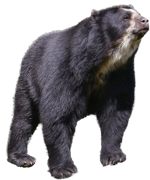 RECOMENDACIONES Para el mes de diciembre se puede evidenciar que un alto porcentaje de los indicadores presentaron sobre cumplimiento de las metas en atención a las actividades que no se habían ejecutado previamente se lograron desarrollar en el mes de diciembre, logrando cumplir la meta, sin embargo, se recomienda implementar las diferentes herramientas o estrategias de planeación con el fin de identificar las novedades que se pueden presentar y poder garantizar su cumplimiento en las fechas previstas.El cargue oportuno de la información de los indicadores dentro de los tiempos establecidos, permite garantizar la generación de las diferentes fuentes de información necesarias para el seguimiento de las actividades y la toma de decisiones en pro de la mejora continua.De acuerdo con los análisis realizados, se recomienda identificar y mitigar las posibles novedades externas que afecten el cumplimiento de la meta o lleven a un sobre cumplimiento. Adicionalmente es necesario aclarar si puede ser una constante que afecte los siguientes meses de reporte o si se presenta exclusivamente para el periodo evaluado.Las reprogramaciones de indicadores que sean requeridas deben efectuarse para los periodos que no se han reportado, con el fin de garantizar la oportunidad de la información y trazabilidad de la misma.Se recomienda cumplir con los tiempos establecidos para el reporte de los avances con el fin de identificar de manera oportuna el comportamiento del cumplimiento de las actividades programadas y de esta manera utilizar este insumo para la efectiva toma de decisiones.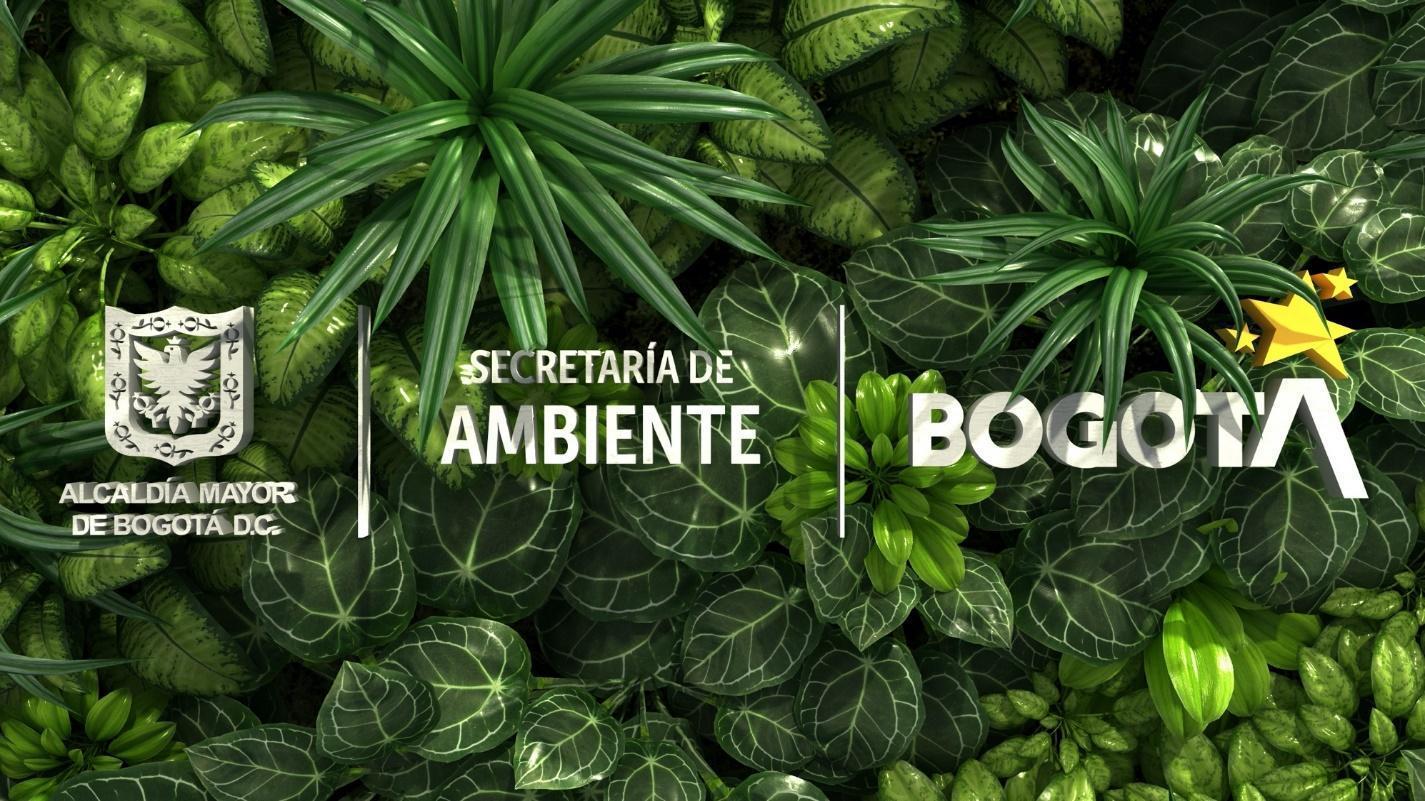 PROCESOÁREAINDICADOR% DE AVANCE MENSUALGestión Ambiental y Desarrollo RuralDirección de Gestión AmbientalAcciones de respuesta a emergencias notificadas a la Secretaría Distrital de Ambiente.100Gestión Ambiental y Desarrollo RuralDirección de Gestión AmbientalAcciones ejecutadas por la SDA para la gestión del riesgo por incendio forestal en el Distrito Capital.100Gestión JurídicaDirección Legal Ambiental% de procesos Judiciales y extrajudiciales atendidos, en los que la Entidad es parte o interviniente como Autoridad Ambiental.100Gestión JurídicaDirección Legal Ambiental% de cumplimiento de sesiones exigidas en el Comité de Conciliación100Evaluación, Control y SeguimientoDirección de Control AmbientalActuaciones de Evaluación, Control y Seguimiento Ambiental100Evaluación, Control y SeguimientoDirección de Control AmbientalAcciones de coordinación interinstitucional para la Mitigación del Cambio climático100Metrología, Monitoreo y ModelaciónDirección de Control Ambiental% de Equipos para actividades de medición y monitoreo, en uso, con hoja de vida actualizada100Metrología, Monitoreo y ModelaciónDirección de Control AmbientalPorcentaje de ejecución del Plan Interno de Trabajo del Proceso de Metrología Monitoreo y Modelación100Gestión Talento HumanoDirección de Gestión CorporativaAusentismo SDA100Gestión Talento HumanoDirección de Gestión CorporativaIncidencia de la enfermedad laboral100Gestión Talento HumanoDirección de Gestión CorporativaFrecuencia de Accidentalidad100Gestión Talento HumanoDirección de Gestión CorporativaSeveridad de Accidentalidad100Gestión AdministrativaDirección de Gestión CorporativaConstrucción de la fase dos del centro de atención, valoración y rehabilitación de la fauna y flora silvestre.100Gestión DocumentalDirección de Gestión CorporativaImplementación de los procesos del PGD, incluyendo el programa de reprografía y digitalización de los documentos físicos de la Entidad100Planeación ambientalDirección de Planeación y Sistemas de Información AmbientalPorcentaje de fortalecimiento de la articulación local, regional, nacional, internacional del componente ambiental de Bogotá100Planeación ambientalDirección de Planeación y Sistemas de Información AmbientalNúmero de acciones de gestión del conocimiento en materia ambiental.100Planeación ambientalDirección de Planeación y Sistemas de Información AmbientalActividades de soporte y gestión de procesos realizadas100Gestión TecnológicaDirección de Planeación y Sistemas de Información AmbientalSistemas de información actualizados100Gestión TecnológicaDirección de Planeación y Sistemas de Información AmbientalSistemas de información implementados100Gestión TecnológicaDirección de Planeación y Sistemas de Información AmbientalDocumentos para la planeación realizados100Gestión TecnológicaDirección de Planeación y Sistemas de Información AmbientalSistemas De Información Actualizados100Gestión TecnológicaDirección de Planeación y Sistemas de Información AmbientalSistemas de información diseñados, actualizados o en funcionamiento100Gestión TecnológicaDirección de Planeación y Sistemas de Información AmbientalInformes presentados100Gestión TecnológicaDirección de Planeación y Sistemas de Información AmbientalDisponibilidad de los sistemas de información100Gestión TecnológicaDirección de Planeación y Sistemas de Información AmbientalInformes de seguimiento realizados100ComunicacionesOficina Asesora de ComunicacionesEfectividad de los productos comunicacionales100ComunicacionesOficina Asesora de ComunicacionesPlan de Comunicaciones 2021 ejecutado100Gestión ContractualSubdirección ContractualEficacia en la Gestión Contractual 2021100Gestión Ambiental y Desarrollo rural.Subdirección de Ecourbanismo y Gestión Ambiental EmpresarialNúmero de proyectos realizados para la promoción de la economía circular para cerrar el ciclo de vida de los materiales100Gestión Ambiental y Desarrollo rural.Subdirección de Ecourbanismo y Gestión Ambiental EmpresarialActividades realizadas para el diseño y la implementación de la Estrategia Distrital de Crecimiento Verde de las acciones de competencia de la SDA100Gestión Ambiental y Desarrollo rural.Subdirección de Ecosistemas y RuralidadDocumentos técnicos para la implementación de proyectos de conectividad ecológica en implementación y seguimiento.100Gestión Ambiental y Desarrollo rural.Subdirección de Ecosistemas y RuralidadPorcentaje de localidades rurales con acciones del plan de acción de la política pública distrital de ruralidad.100Gestión Ambiental y Desarrollo rural.Subdirección de Ecosistemas y RuralidadInformes de gestión y acciones realizadas para la administración, manejo y gestión de 19 áreas protegidas y de interés ambiental priorizadas. 100Gestión Ambiental y Desarrollo rural.Subdirección de Ecosistemas y RuralidadDocumentos técnicos para la toma de decisiones relacionados con el manejo de la EEP.100Gestión Ambiental y Desarrollo rural.Subdirección de Ecosistemas y RuralidadInformes de avance anual en la formulación e implementación del programa de monitoreo, evaluación y seguimiento de la biodiversidad diseñado.100Gestión Ambiental y Desarrollo rural.Subdirección de Ecosistemas y RuralidadInformes de acciones de formulación e implementación de monitoreo, evaluación y seguimiento de la biodiversidad. 100Gestión Ambiental y Desarrollo rural.Subdirección de Ecosistemas y RuralidadInformes de acciones y gestión para la recuperación de áreas protegidas del Parque Ecológico Distrital de Montaña Entrenubes afectadas o vulnerables. 100Gestión FinancieraSubdirección FinancieraSeguimiento aleatorio a la gestión de pagos100Gestión FinancieraSubdirección FinancieraCalidad de la documentación de cobro coactivo enviada a la SDH100Servicio a la CiudadaníaSubsecretaria General Seguimiento a Peticiones, Quejas, Reclamos y Sugerencias ingresadas a la entidad en la vigencia 2021100Servicio a la CiudadaníaSubsecretaria General Percepción del ciudadano frente al servicio prestado en la vigencia 2021100Direccionamiento EstratégicoSubdirección de Proyectos y Cooperación InternacionalNúmero de informes de seguimiento integrales a los proyectos de inversión mensuales - 2021100Direccionamiento EstratégicoSubdirección de Proyectos y Cooperación InternacionalGestión de Cooperación Internacional - SDA 2021100Planeación ambientalSubdirección de Políticas y Planes AmbientalesSeguimiento a los instrumentos de planeación ambiental priorizados100Evaluación, control y seguimientoSubdirección del Recurso Hídrico y del SueloNúmero de programas de monitoreo, evaluación, control y seguimiento ambiental al recurso hídrico consolidado y ejecutado100Evaluación, control y seguimientoSubdirección del Recurso Hídrico y del SueloPorcentaje de actuaciones que requieran impulso sancionatorio competencia de la Subdirección del Recurso Hídrico y del Suelo atendidas jurídicamente durante la vigencia100Evaluación, control y seguimientoSubdirección del Recurso Hídrico y del SueloPorcentaje de los trámites asociados a autorizaciones e instrumentos ambientales competencia de la Subdirección del Recurso Hídrico y del Suelo atendidos jurídicamente100Evaluación, control y seguimientoSubdirección del Recurso Hídrico y del SueloPorcentaje de conceptos técnicos que requieren actuaciones en materia de control ambiental competencia de la Subdirección del Recurso Hídrico y del Suelo acogidos jurídicamente.100Evaluación, Control y Seguimiento.Subdirección de Silvicultura, Flora y Fauna SilvestreNúmero de actuaciones de evaluación, control, seguimiento y prevención ejecutadas sobre el recurso flora en Bogotá D.C.100Evaluación, Control y Seguimiento.Subdirección de Silvicultura, Flora y Fauna SilvestreEficiencia en la atención de solicitudes relacionadas con el arbolado urbano y el recurso flora.100Evaluación, Control y Seguimiento.Subdirección de Silvicultura, Flora y Fauna SilvestreEficiencia en la atención de solicitudes relacionadas con la fauna silvestre100PROCESOÁREAINDICADOR% DE AVANCE MENSUALGestión Ambiental y Desarrollo RuralDirección de Gestión AmbientalAvance en el cumplimiento del Plan de Manejo del área de ocupación público-prioritaria de la franja de adecuación de Cerros Orientales80Gestión Talento HumanoDirección de Gestión CorporativaSeguimiento a la formulación e implementación al Plan Institucional de Capacitación PIC 202180Evaluación, control y seguimientoSubdirección del Recurso Hídrico y del SueloNúmero de km de ríos urbanos con índice de calidad hídrica aceptable, buena o superior (WQI >65)90Evaluación, control y seguimientoSubdirección del Recurso Hídrico y del SueloNúmero de predios de sitios contaminados, suelos degradados y pasivos ambientales diagnosticados y controlados94Gestión TecnológicaDirección de Planeación y Sistemas de Información AmbientalPorcentaje de avance en el fortalecimiento de gestión de la información ambiental de Bogotá priorizada88PROCESOÁREAINDICADOR% DE AVANCE MENSUALPlaneación ambientalDirección de Planeación y Sistemas de Información AmbientalPorcentaje de avance en el fortalecimiento de la gestión y seguimiento de las instancias ambientales con mayor incidencia en la región77Planeación ambientalDirección de Planeación y Sistemas de Información AmbientalPorcentaje de proyectos activos con acciones de seguimiento77Gestión FinancieraSubdirección FinancieraSeguimiento a la ejecución de pagos programados64PROCESOÁREAINDICADOR% DE AVANCE MENSUAL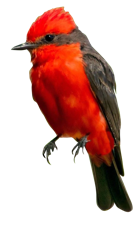 Gestión Ambiental y Desarrollo RuralDirección de Gestión AmbientalHectáreas con acuerdos y estrategias de conservación suscritos para incrementar oferta de servicios ambientales y ecosistémicos258Gestión JurídicaDirección Legal AmbientalInspección, Vigilancia y Control a organizaciones sin ánimo de lucro de carácter ambiental460Gestión JurídicaDirección Legal Ambiental% de éxito procesal cuantitativo de la SDA con Representación Judicial a cargo de la Entidad122Gestión JurídicaDirección Legal Ambiental% de éxito procesal cuantitativo de la SDA con Representación Judicial a cargo de la Secretaría Jurídica.122Gestión JurídicaDirección Legal Ambiental% de éxito procesal cualitativo de la SDA con Representación Judicial a cargo de la Entidad122Gestión JurídicaDirección Legal Ambiental% de éxito procesal cualitativo de procesos contra la SDA con Representación Judicial a cargo de la Secretaría Jurídica122Gestión JurídicaDirección Legal Ambiental% de éxito procesal de tutelas contra la SDA.111Gestión JurídicaDirección Legal AmbientalOportunidad de respuesta de procesos judiciales.101Gestión Talento HumanoDirección de Gestión CorporativaCumplimiento del Plan de Trabajo SST130Gestión AdministrativaDirección de Gestión CorporativaSeguimiento a los gastos generales de funcionamiento 2021240Gestión DocumentalDirección de Gestión CorporativaOrganización técnica de expedientes de contratos en el archivo central168Gestión DocumentalDirección de Gestión CorporativaGestión de Transferencias documentales del Archivo de Gestión al Archivo Central332Gestión Talento HumanoDirección de Gestión CorporativaSeguimiento a la formulación e implementación del Programa Institucional de Bienestar Social e Incentivos 2021113Gestión TecnológicaDirección de Planeación y Sistemas de Información AmbientalDocumentos para la planeación estratégica en TI150Gestión TecnológicaDirección de Planeación y Sistemas de Información AmbientalEficacia en la atención de requerimientos e incidentes atención de TI por mesa de servicios103Participación y educación ambientalOficina de Participación Educación y LocalidadesNúmero de personas vinculadas en las estrategias de educación ambiental110Participación y educación ambientalOficina de Participación Educación y LocalidadesNúmero de personas vinculadas en la estrategia de participación ciudadana109Participación y educación ambientalOficina de Participación Educación y Localidades% de personas con aumento de conocimiento frente al cuidado y preservación del territorio, las áreas de interés ambiental y la biodiversidad del Distrito Capital.116Evaluación, Control y SeguimientoSubdirección de Control Ambiental al Sector PúblicoToneladas de Residuos de Construcción y Demolición dispuestas adecuadamente por las obras de construcción controladas por la SDA.101Evaluación, Control y SeguimientoSubdirección de Control Ambiental al Sector PúblicoToneladas de Residuos de Construcción y Demolición reutilizados o aprovechados por las obras de construcción controladas por la SDA172Evaluación, Control y SeguimientoSubdirección de Control Ambiental al Sector PúblicoToneladas de residuos peligrosos gestionadas externamente por establecimientos de salud humana y afines (veterinarias, moteles, peluquerías entre otros) controlados por la SDA.182Evaluación, Control y SeguimientoSubdirección de Control Ambiental al Sector PúblicoToneladas de llantas usadas aprovechadas controladas por la SDA.401Gestión Ambiental y Desarrollo rural.Subdirección de Ecourbanismo y Gestión Ambiental EmpresarialActas de comités y conceptos realizados para la incorporación de determinantes ambientales en proyectos de infraestructura167Gestión Ambiental y Desarrollo rural.Subdirección de Ecourbanismo y Gestión Ambiental EmpresarialNúmero de proyectos de infraestructura verificados en su incorporación de determinantes y lineamientos ambientales120Gestión Ambiental y Desarrollo rural.Subdirección de Ecourbanismo y Gestión Ambiental EmpresarialNúmero de personas sensibilizadas y asesoradas en la implementación y mantenimiento de techos verdes y jardines verticales130Gestión Ambiental y Desarrollo rural.Subdirección de Ecosistemas y RuralidadAcciones para la implementación de un programa de incentivos a la conservación ambiental rural. 200Servicio a la CiudadaníaSubsecretaria General Seguimiento a las atenciones por medio de los canales habilitados por la SDA en la vigencia 2021107Evaluación, Control y Seguimiento.Subdirección de Silvicultura, Flora y Fauna SilvestreNúmero de actuaciones de evaluación, control, seguimiento y prevención ejecutadas sobre el arbolado urbano de Bogotá D.C.103Evaluación, Control y Seguimiento.Subdirección de Silvicultura, Flora y Fauna SilvestreNúmero de árboles evaluados en Bogotá D.C.197Evaluación, Control y Seguimiento.Subdirección de Silvicultura, Flora y Fauna SilvestreNúmero de árboles bajo seguimiento en Bogotá D.C.243Evaluación, Control y Seguimiento.Subdirección de Silvicultura, Flora y Fauna SilvestreNúmero de actuaciones de evaluación, control, seguimiento y prevención ejecutadas sobre el recurso fauna silvestre en Bogotá D.C.108Evaluación, Control y Seguimiento.Subdirección de Silvicultura, Flora y Fauna SilvestrePorcentaje de animales vivos de fauna silvestre liberados en sus zonas de vida que cumplen con los protocolos y procedimientos establecidos para su disposición final.125PROCESOÁREAINDICADOR% DE AVANCE MENSUALGestión Ambiental y Desarrollo RuralDirección de Gestión AmbientalEstudios y/o trámites realizados para la adquisición de predios en zonas de interés ambiental del Distrito Capital30Gestión AdministrativaDirección de Gestión CorporativaRealizar mantenimiento de la infraestructura ambiental priorizada0Gestión AdministrativaDirección de Gestión CorporativaRealizar el 100% de las adecuaciones y reparaciones locativa de la infraestructura ambiental priorizada38Gestión TecnológicaDirección de Planeación y Sistemas de Información AmbientalÍndice de capacidad en la prestación de servicios de tecnología7Control y MejoraOficina de Control InternoCumplimiento del Plan Anual de Auditorias0Evaluación, Control y SeguimientoSubdirección de Calidad del Aire, Auditiva y Visual.Concentración promedio anual de material particulado de diámetro menor a 10 micras (PM10) por debajo de 50 µg/m30Evaluación, Control y SeguimientoSubdirección de Calidad del Aire, Auditiva y Visual.Concentración promedio anual de material particulado de diámetro menor a 2.5 micras (PM2.5) por debajo de 25 µg/m40Evaluación, Control y SeguimientoSubdirección de Calidad del Aire, Auditiva y Visual.% de datos válidos para determinar la concentración promedio anual de PM10 y PM2.5 en la RMCAB0Evaluación, Control y SeguimientoSubdirección de Calidad del Aire, Auditiva y Visual.Comportamiento de la contaminación atmosférica por material particulado de diámetro menor a 10 micras (PM10) con respecto al año inmediatamente anterior0Evaluación, Control y SeguimientoSubdirección de Calidad del Aire, Auditiva y Visual.Acciones de seguimiento y control sobre los elementos de publicidad exterior visual - PEV, instalados en las zonas con mayor densidad.0Evaluación, Control y SeguimientoSubdirección de Calidad del Aire, Auditiva y Visual.Acciones de seguimiento y control de emisión de ruido a los establecimientos de comercio, industria y servicio ubicados en el perímetro urbano del D.C.0Evaluación, Control y SeguimientoSubdirección de Calidad del Aire, Auditiva y Visual.Reducción de procesos acumulados en los repartos, dentro de la Subdirección de Calidad del Aire, Auditiva y Visual - SCAAV.0Evaluación, Control y SeguimientoSubdirección de Calidad del Aire, Auditiva y Visual.Reducción del tiempo de inactividad en FOREST de los procesos asociados a la SCAAV.0Evaluación, Control y SeguimientoSubdirección de Calidad del Aire, Auditiva y Visual.% de representatividad temporal de los datos generados por la Red de Monitoreo de Ruido Ambiental de Bogotá - RMRAB.0Evaluación, Control y SeguimientoSubdirección de Calidad del Aire, Auditiva y Visual.% de gestión de la RMCAB0Evaluación, Control y SeguimientoSubdirección de Calidad del Aire, Auditiva y Visual.Revisar vehículos que transiten por el Distrito Capital.0Evaluación, Control y SeguimientoSubdirección de Calidad del Aire, Auditiva y Visual.Realizar actuaciones de evaluación, control y seguimiento a las fuentes fijas presentes en el Distrito.0Gestión Ambiental y Desarrollo RuralSubdirección de Ecosistemas y RuralidadHectáreas para la restauración, rehabilitación y recuperación de nuevas áreas.29Gestión Ambiental y Desarrollo RuralSubdirección de Ecosistemas y RuralidadHectáreas para el mantenimiento de áreas restauradas, rehabilitadas y recuperadas.14Gestión FinancieraSubdirección FinancieraDepuración de ingresos no identificados22Sistema Integrado de GestiónSubsecretaria GeneralActividades de participación, formulación, seguimiento e implementación del MIPG, en la Entidad.0Planeación ambientalSubdirección de Políticas y Planes AmbientalesGestión de Instrumentos para Planeación Ambiental0Planeación ambientalSubdirección de Políticas y Planes AmbientalesFormulación o actualización de instrumentos de planeación ambiental priorizados37Evaluación, control y seguimientoSubdirección del Recurso Hídrico y del SueloNúmero de toneladas de residuos peligrosos, ordinarios, especiales y/o de manejo diferenciado controlados adecuadamente.0Evaluación, control y seguimientoSubdirección del Recurso Hídrico y del SueloPredios afectados por actividad extractiva que cuentan con instrumento administrativo de manejo y control ambiental controlados mediante seguimiento y evaluación ambiental41